Dodatek ke smlouvěč. V/12971071. Předmět dodatkuZměna názvu odběrateleDne 1. 1. 2014 došlo ke změně názvu odběratele z Hrádku, domova pro osoby se zdravotním postižením, příspěvkové organizace na Sociální služby pro osoby se zdravotním postižením, příspěvková organizace.Adresa sídla organizace, IČO a bankovní spojení zůstává stejné dle smlouvy.Ve Zlíně dne……………….. Za poskytovatele:			…………………………..Ve Zlíně dne…………………Za odběratele:			………………………....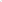 